УКРАЇНАПАВЛОГРАДСЬКА  МІСЬКА  РАДАДНІПРОПЕТРОВСЬКОЇ  ОБЛАСТІ(14 сесія VІІІ скликання)РІШЕННЯвід 16.11.2021р.                     	                                        №483-14/VІІІПро відміну підпунктів рішенняПавлоградської міської ради Керуючись пп.34 п.1 ст.26 Закону України "Про місцеве самоврядування в Україні"               та ст.12 Земельного кодексу України, розглянувши заяву, міська радаВ И Р І Ш И Л А:1. Відмінити пп.1.3 та пп.2.12, 2.13, 2.14 (Громадянин Гура Дмитро Олексійович (ідентифікаційний код хххххххххх), земельна ділянка на вул.Харківська,5) рішення Павлоградської міської ради від 27.09.2021р. №414-13/VIII "Про затвердження технічної документації із землеустрою щодо поділу земельної ділянки та передачу земельних ділянок             в користування" у зв'язку з уточненням відомостей Державного земельного кадастру                      на підставі поданої заяви.2. Відповідальність щодо виконання даного рішення покласти на начальника відділу земельно-ринкових відносин.3. Загальне керівництво по виконанню даного рішення покласти на заступника міського голови за напрямком роботи. 4. Контроль по виконанню даного рішення покласти на постійну депутатську комісію             з питань екології, землеустрою, архітектури, генерального планування та благоустрою.Міський голова							                               А.О.Вершина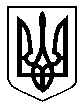 